Anexo 1.4. Carta de solicitud de modificación de la condición de Miembro Liquidador a Miembro No Liquidador.Doctor______________GerenteCámara de Riesgo Central de Contraparte de Colombia S.A. CiudadAsunto: Solicitud de admisión de un Miembro Liquidador en la modalidad de Miembro No Liquidador. El/La suscrito (a), _________________________, identificado (a) con la Cédula de Ciudadanía No. _______________ expedida en la ciudad de _____________, obrando en nombre y representación de _____________________, con NIT. _______________, Miembro Liquidador de la Cámara de Riesgo Central de Contraparte de Colombia S.A. – CRCC S.A., de conformidad con lo dispuesto en el artículo 2.1.14. de la Circular Única de la CRCC S.A., atentamente solicito la modificación de la condición de la sociedad que represento de Miembro Liquidador a Miembro No Liquidador.Certifico que la sociedad cumple con todos los requisitos establecidos en el Reglamento de Funcionamiento de la CRCC S.A., y demás normas aplicables para ser admitido como Miembro No Liquidador.En cumplimiento de los requisitos exigidos por la CRCC S.A., me permito allegar los documentos relacionados en la Lista de Chequeo para solicitar el cambio de condición de Miembro Liquidador a Miembro No Liquidador, necesarios para el trámite de la presente solicitud.Cordialmente,____________________________________ (Nombre y Cédula)”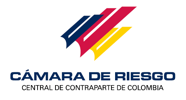 FORMATOCódigo: FO GMI 035SOLICITUD DE MODIFICACIÓN DE LA CONDICIÓN DE MIEMBRO LIQUIDADOR A MIEMBRO NO LIQUIDADOR Versión: 1.0SOLICITUD DE MODIFICACIÓN DE LA CONDICIÓN DE MIEMBRO LIQUIDADOR A MIEMBRO NO LIQUIDADOR Página 1 de 1